Дидактическое пособие«Дневник наблюдений за птицами»Цель: формирование знаний детей о жизни птиц.
Задачи
Образовательные:
- учить называть птиц и части тела;
- учить находить различия во внешнем виде разных птиц, обращая внимание на величину, способы передвижения;
- познакомить с источниками питания птиц.
Развивающие:
- развивать наблюдательность, внимание, память, мышление;- формировать  умение: наблюдать, сравнивать, анализировать и отражать результаты наблюдений в дневнике наблюдений.
Воспитательные:
- воспитывать любознательность и интерес к жизни птиц;
- воспитывать желание заботиться о птицах.Дидактическое пособие «Дневник наблюдений за птицами» ориентировано на детей среднего дошкольного возраста 4-5 лет и предназначено для проведения и фиксации наблюдений, проводимых во время прогулки на участке детского сада.Пособие представляет собой папку, в раскрытом виде, которая состоит из трех сторон. На одной стороне находится иллюстрация с изображением предмета наблюдений, в данном случае кормушка с птицами. Вторая сторона изготовлена из ковролина, на котором липкой лентой отмечены дни недели в которые проводим наблюдения. На третьей стороне находится карман с карточками дней недели и конверт с карточками изображением птиц. На всех карточках с обратной стороны прикреплена липкая лента для крепления на ковролине. 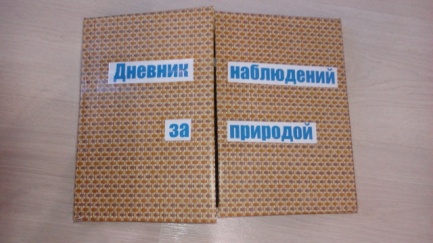 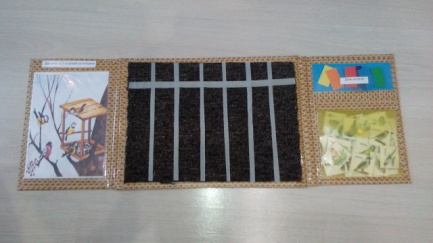 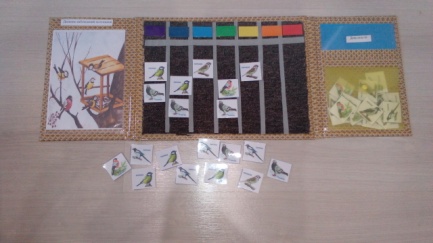 